Supplementary material S1Figure 1: Snap shot of food frequency questionnaire. Questionnaire asks participant to report frequency of food consumption retrospectively before Slimming World (BSW) and presently as a Slimming World member (NOW). For each food item a specific portion size was given as grams and volume.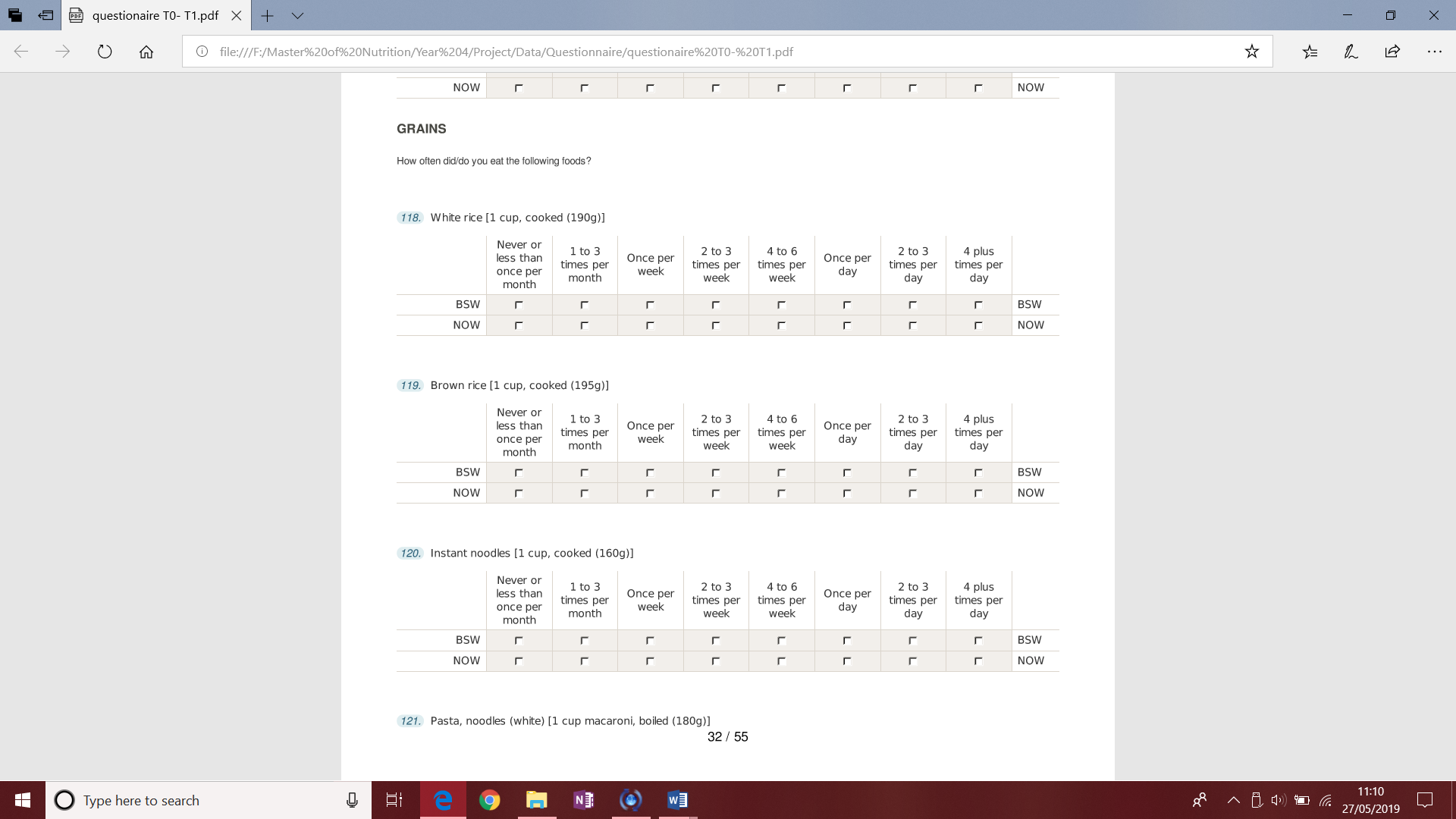 Supplementary material S2Table 1: Food groups used in factor analysisFood groupComponentsRed meatBeef, lamb, pork, veal, offal, venison, mutton and rabbitWhite meatChicken, turkey and duckProcessed meatHam, bacon, cured beef, corn beef, sausages, salami, frankfurters, luncheon meat, black pudding and meat piesSeafoodFresh and frozen fish, tinned fish, muscles, cockles, battered and crumbed fish, crab, seafood sticks, prawns, shrimps and scallopsFresh fruitApples, banana, orange, lemon, tangerine, grapefruit, mandarin, kiwi, pears, plums, peaches, apricots, nectarines, avocados, olives, grapes, mango, watermelon, melon, papaya, pineapple, rhubarb, fruit salad, strawberries, blackberries, blueberries, raspberries and cherriesDried fruitSultana, raisins, currants, figs, apricots, prunes, dates and mixed dried fruitPotatoBoiled, mashed, roasted, chips and bakedVegetablesSpinach, silver beet, chard, other green leafy vegetables, broccoli, cauliflower, cabbage, carrot, peppers, squashes, sweet potato, yams, pumpkins, red cabbage, tomato, green beans, broad beans, runner beans, asparagus, courgette, cucumber, gherkins, marrow, beetroot, radishes, lettuce, mushrooms, onions, parsnips and peasLegumesTofu, tempeh, soybeans, beans in sauce, beans, lentils, chickpeas, hummus and split peasWhole grainsWholemeal bread, wheat germ, wheat bran, brown rice, whole-wheat noodles and pasta, couscous, polenta and bulgur wheatRefined grainsWhite bread, fruit/currant bread, crisp bread, crackers, rice, noodles, pasta and instant noodlesBreakfast cerealsPorridge, muesli, wheat biscuits, bran based, rice cripies, cornflakes, light and fruit cereals, chocolate cereals and sugar-coated cerealsCow’s milkAll types: as a drink (including flavoured milk and milkshakes), added to drinks (tea, coffee), added to food (such as cereal, custard)CheeseHard cheese, cottage cheese and ricottaCream-based productsCream, sour cream, cream cheese, fromage frais and ice creamYoghurtAll varietiesAlternative milksSoya and coconut milkEggsBoiled, fried, scrambled, poached, frittata, omelette and quicheNuts and seedsPeanuts, mixed nuts, almonds, pumpkin seeds and sesame seedsCakes and biscuitsCakes, biscuits (including chocolate covered), muffins and muesli barsCrispsAll potato crispsConfectioneryWhite, dark and milk chocolateSpreadsPeanut butter, chocolate-hazelnut spread, butter, margarine and yeast extractOilsAll varietiesSoupsAll tinned and home-made vegetable and meat-based soupsTable sugarAll varietiesAlcoholBeer, cider, red wine, white wine, spirits and ready mixedTea and coffeeAll varietiesFruit and vegetable juiceAll pure fruit and vegetable juiceOther non-alcoholic drinksComplan, Ensure, hot chocolate, drinking chocolate, Nesquik, cocoa, Ovaltine (powder/mix only), sports drinks, energy drinks and cordials